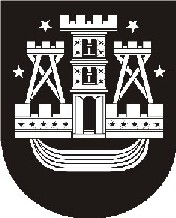 KLAIPĖDOS MIESTO SAVIVALDYBĖS TARYBASPRENDIMASDĖL KLAIPĖDOS MIESTO SAVIVALDYBĖS TARYBOS 2015 M. BIRŽELIO 11 D. SPRENDIMO NR. T2-141 „DĖL KLAIPĖDOS MIESTO NEVYRIAUSYBINIŲ ORGANIZACIJŲ TARYBOS SUDĖTIES PATVIRTINIMO“ PAKEITIMO2016-04-28 Nr. T2-92KlaipėdaVadovaudamasi Lietuvos Respublikos vietos savivaldos įstatymo 18 straipsnio 1 dalimi ir Klaipėdos miesto nevyriausybinių organizacijų tarybos nuostatų, patvirtintų Klaipėdos miesto savivaldybės tarybos 2014 m. liepos 31 d. sprendimu Nr. T2-156 „Dėl Klaipėdos miesto nevyriausybinių organizacijų tarybos nuostatų patvirtinimo“, 3 punktu, Klaipėdos miesto savivaldybės taryba nusprendžia:1. Pakeisti Klaipėdos miesto savivaldybės tarybos 2015 m. birželio 11 d. sprendimo Nr. T2-141 „Dėl Klaipėdos miesto nevyriausybinių organizacijų tarybos sudėties patvirtinimo“ 1 punktą ir jį išdėstyti taip:„1. Patvirtinti šios sudėties Klaipėdos miesto nevyriausybinių organizacijų tarybą:Inga Aksamitauskaitė-Bružienė, VšĮ LCC tarptautinio universiteto regioninės plėtros ir ryšių su absolventais vadovė; Arvydas Cesiulis, Klaipėdos miesto savivaldybės tarybos Kultūros, švietimo ir sporto komiteto pirmininkas;Germanas Čepas, VšĮ „Plaukimas visiems“ prezidentas;Jurgita Činauskaitė-Cetiner, Klaipėdos miesto savivaldybės administracijos jaunimo reikalų koordinatorė;Aldona Marija Gedvilienė, Klaipėdos miesto jungtinės pagyvenusių žmonių bendrijos pirmininkė;Simonas Gentvilas, Klaipėdos miesto savivaldybės tarybos Miesto plėtros ir strateginio planavimo komiteto pirmininkas;Virginija Kairienė, Žemaitijos rašytojų bendrijos pirmininkė;Edmundas Klimas, BĮ Klaipėdos „Viesulo“ sporto centro direktorius;Liudvika Kuzminčiūtė, asociacijos „Klaipėdos žalieji“ pirmininkė;Raimonda Mažonienė, Klaipėdos miesto savivaldybės administracijos Ugdymo ir kultūros departamento Kultūros skyriaus vyriausioji specialistė;Liudvikas Mileška, Klaipėdos irklavimo klubo prezidentas;Vidmantas Plečkaitis, Klaipėdos miesto savivaldybės tarybos Miesto ūkio ir aplinkosaugos komiteto narys;Renolda Senavaitienė, nevyriausybinių organizacijų asociacijos „Klaipėdos piliečiai“ pirmininkė;Diana Stankaitienė, BĮ Klaipėdos miesto socialinės paramos centro direktorė;Artūras Šulcas, Klaipėdos miesto savivaldybės tarybos Finansų ir ekonomikos komiteto narys;Aivaras Vaiginis, Klaipėdos jaunimo organizacijų asociacijos „Apskritasis stalas“ narys;Darius Vaitkevičius, Klaipėdos ir Telšių regionų aklųjų centro Klaipėdos miesto filialo pirmininkas;Alfonsas Vildžiūnas, Klaipėdos miesto savivaldybės tarybos Sveikatos ir socialinių reikalų komiteto narys.“2. Skelbti šį sprendimą Klaipėdos miesto savivaldybės interneto svetainėje.Savivaldybės mero pavaduotojas, pavaduojantis savivaldybės merąArtūras Šulcas